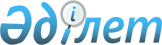 О внесении изменений в приказ "Об утверждении Правил, организации совместных мероприятий по выявлению и пресечению незаконно эксплуатируемых радиоэлектронных средств на территории Республики Казахстан"Совместный приказ Министра транспорта и коммуникаций Республики Казахстан N 45-I от 13 февраля 2001 года, Министра внутренних дел Республики Казахстан N 205 от 12 марта 2001 года и Председателя Комитета национальной безопасности Республики Казахстан N 28 от 21 февраля 2001 года. Зарегистрирован в Министерстве юстиции Республики Казахстан 02.04.2001 г. за N 1479
      В соответствии с 
 постановлением 
 Правительства Республики Казахстан от 3 ноября 2000 года N 1665 "О некоторых вопросах транспортно-коммуникационного комплекса Республики Казахстан" государственное регулирование в области связи и информатизации, а также отраслевую координацию в сфере, отнесенной к его компетенции, осуществляет Комитет по связи и информатизации Министерства транспорта и коммуникаций Республики Казахстан. В связи с этим приказываем: 



      1. Внести в 
 Приказы 
 Министерства транспорта и коммуникаций Республики Казахстан N 388-I от 19.09.2000 г., Министерства внутренних дел Республики Казахстан N 520 от 27.09.2000 года, Комитета национальной безопасности Республики Казахстан N 127 от 18.10.2000 г. "Об утверждении Правил организации совместных мероприятий по выявлению и пресечению незаконно эксплуатируемых радиоэлектронных средств на территории Республики Казахстан" следующие изменения: 



      в Правилах организации совместных мероприятий по выявлению и пресечению незаконно эксплуатируемых радиоэлектронных средств на территории Республики Казахстан, утвержденных вышеуказанными приказами: 



      в подпункте 3) пункта 3 слова "отдел контроля на связи" исключить; 



      по тексту Правил слова "транспортного контроля" заменить словами "по связи и информатизации", слова "контроля на связи" заменить словами "государственного надзора в области связи". 



      2. Комитету по связи и информатизации Министерства транспорта и коммуникаций Республики Казахстан (Канешев Б.Б.) в установленном законодательством порядке представить настоящий приказ в Министерстве юстиции Республики Казахстан для государственной регистрации. 



      3. Контроль за исполнением настоящего приказа возложить на Комитет по связи и информатизации Министерства транспорта и коммуникаций, Департамент общественной безопасности Министерства внутренних дел и Комитет национальной безопасности Республики Казахстан. 



      4. Настоящий приказ вступает в силу со дня государственной регистрации в Министерстве юстиции Республики Казахстан.


Министр транспорта      Министр внутренних дел    Председатель Комитета 




и коммуникаций          Республики Казахстан -    национальной безопасности




Республики Казахстан    Командующий               Республики Казахстан     




                        Внутренними войсками


					© 2012. РГП на ПХВ «Институт законодательства и правовой информации Республики Казахстан» Министерства юстиции Республики Казахстан
				